4. Implicaciones para el evangelismo5. ConclusiónPara la próxima semana:Familiarízate con la Célula 1 y Ap. 4:11 Familiarízate con la Célula 2 y Ro. 3:10-12Familiarízate con la Célula 3 and He. 9:27Familiarízate con la Célula 4 and 1 P. 3:18________________________________________________________Lectura RecomendadaTo Tell the Truth [Diga la verdad] de Will Metzger (IVP)Speaking of Jesus [Hablando de Jesús] de Mack StilesTelling the Truth[Diciendo la verdad] de D.A. Carson (Zondervan)La santidad de Dios de R.C. Sproul (Tyndale)Primera edición en español: 2019Copyright © 2019 por 9Marks para esta versión españolaSeminario Básico—Dos maneras de vivir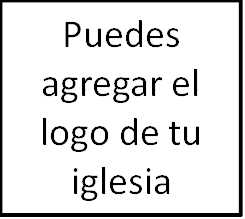 Clase 3: El juicio: La respuesta de Diosa nuestra rebelión1. Introducción2. Repaso3. El juicio: La respuesta de Dios a nuestra rebelión«Y así como está establecido que los seres humanos mueran una sola vez, y después venga el juicio».									- Hebreos 9:27 (NVI)«Para castigar a los que no reconocen a Dios ni obedecen el evangelio de nuestro Señor Jesús. Ellos sufrirán el castigo de la destrucción eterna, lejos de la presencia del Señor y de la majestad de su poder».					- 2 Tesalonicenses 1:8-9 (NVI)Las consecuencias del pecado- La muerte(Génesis 3:19; Romanos 5:12, 6:23)- El juicio(Mateo13:47-50, 25:31-46; Romanos 14:10-11; Hebreos 9:27)La ofensa de la ira de Dios(2 Pedro 3:3-7; 1 Corintios 1:18)El carácter de Dios- La soberanía de Dios(Jeremías 32:17-18)- La santidad de Dios(1 Samuel 2:2; Isaías 30:12-13; Habacuc 1:13)- La justicia de Dios(Salmo 9:7-8)- El amor de Dios(Éxodo 34:6-7; Romanos 11:22)Tres formas en las que el castigo de Dios es amoroso: